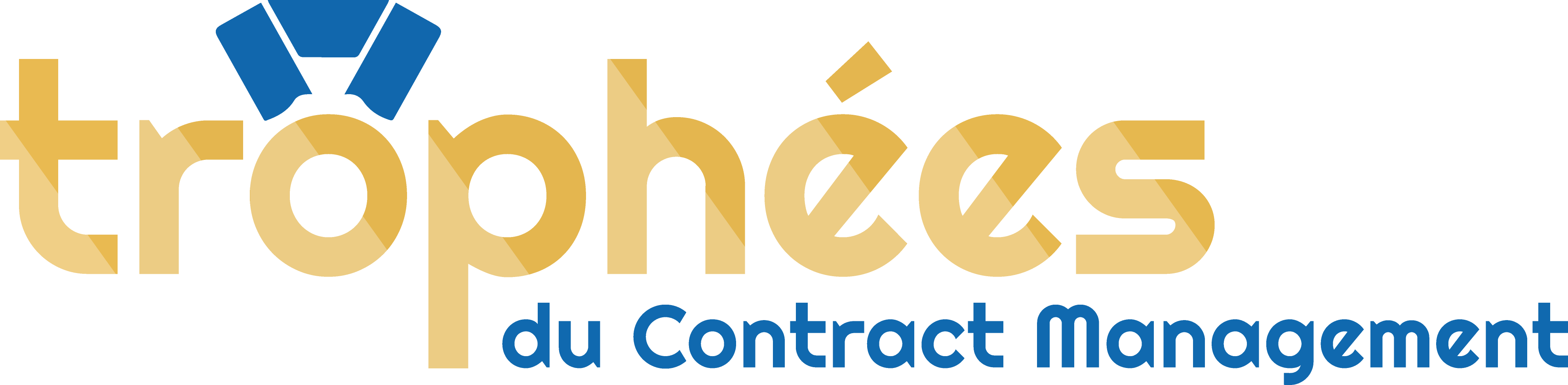 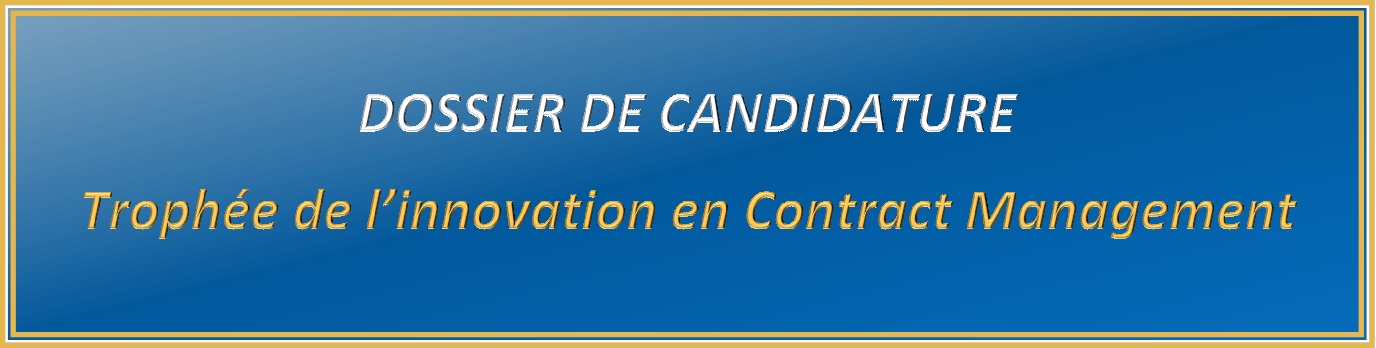 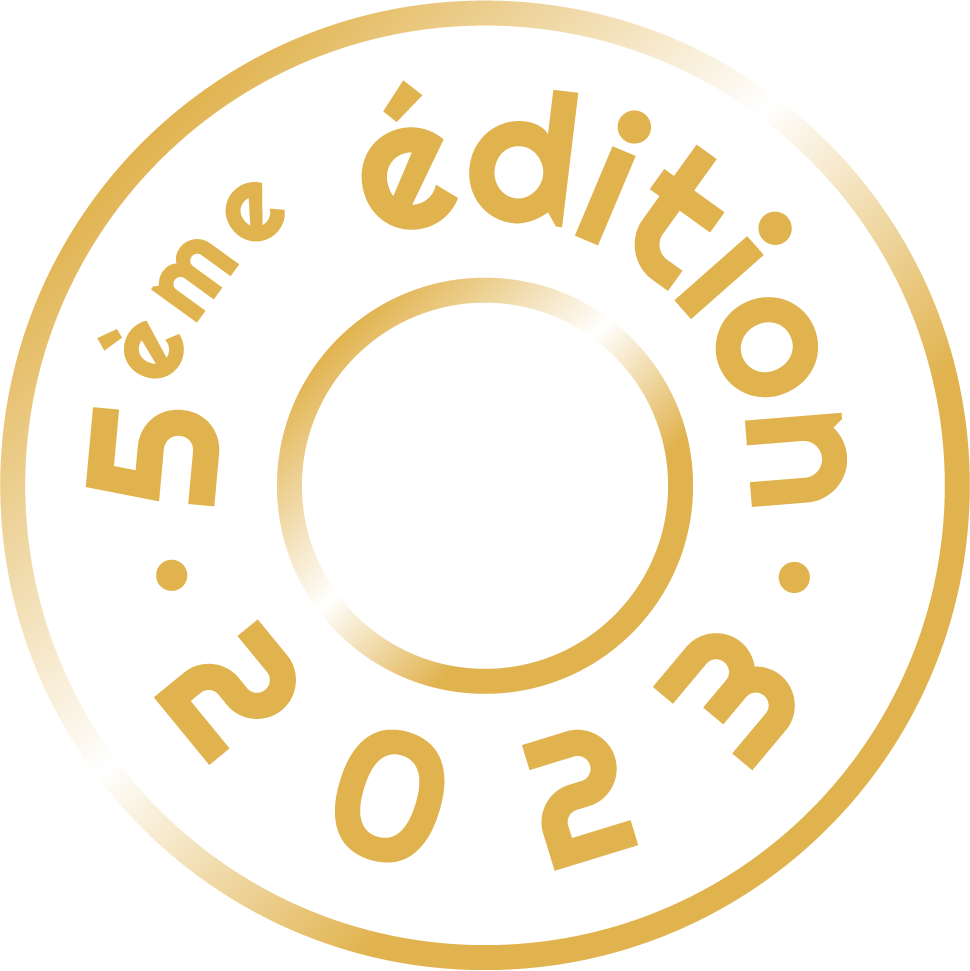 1. NOM DE VOTRE INNOVATION EN CONTRACT MANAGEMENT (2 LIGNES MAXIMUM) :…………..…………..…………..…………..…………..…………..…………..…………..…………..……………………………………………………………….…………………………………………………………………………………………………………………………………………………………………………………2. CONTEXTE ET ENJEUX DE VOTRE INNOVATION (20 LIGNES MAXIMUM) :Précisez les raisons et les objectifs qui ont motivé votre initiative et explicitez le caractère innovant…………..…………..…………..…………..…………..…………..…………..…………..…………..……………………………………………………………….……………………………………………………………………………………………………………………………………………………………………………………………..…………..…………..…………..…………..…………..…………..…………..…………..……………………………………………………………….………………………………………………………………………………………………………………………………………………………………………………………………………………………………………………………………………………………………………………………………………………………………………………..…………..…………..…………..…………..…………..…………..…………..…………..……………………………………………………………….……………………………………………………………………………………………………………………………………………………………………………………………..…………..…………..…………..…………..…………..…………..…………..…………..……………………………………………………………….………………………………………………………………………………………………………………………………………………………………………………………………………………………………………………………………………………………………………………………………………………………………………………..…………..…………..…………..…………..…………..…………..…………..…………..……………………………………………………………….……………………………………………………………………………………………………………………………………………………………………………………………..…………..…………..…………..…………..…………..…………..…………..…………..……………………………………………………………….………………………………………………………………………………………………………………………………………………………………………………………………………………………………………………………………………………………………………………………………………………………………………………..…………..…………..…………..…………..…………..…………..…………..…………..……………………………………………………………….……………………………………………………………………………………………………………………………………………………………………………………………..…………..…………..…………..…………..…………..…………..…………..…………..……………………………………………………………….……………………………………………………………………………………………………………………………………………………………………………………………………………………………………………………………………………………………………………………………………………………………………3. INTERET DE VOTRE INNOVATION (25 LIGNES MAXIMUM) :Précisez les avantages de votre innovation à court/moyen/long terme (attendus et/ou constatés) apportés en termes de gestion efficace des cycles contractuels…………..…………..…………..…………..…………..…………..…………..…………..…………..……………………………………………………………….……………………………………………………………………………………………………………………………………………………………………………………………..…………..…………..…………..…………..…………..…………..…………..…………..……………………………………………………………….………………………………………………………………………………………………………………………………………………………………………………………………………………………………………………………………………………………………………………………………………………………………………………..…………..…………..…………..…………..…………..…………..…………..…………..……………………………………………………………….……………………………………………………………………………………………………………………………………………………………………………………………..…………..…………..…………..…………..…………..…………..…………..…………..……………………………………………………………….………………………………………………………………………………………………………………………………………………………………………………………………………………………………………………………………………………………………………………………………………………………………………………..…………..…………..…………..…………..…………..…………..…………..…………..……………………………………………………………….……………………………………………………………………………………………………………………………………………………………………………………………..…………..…………..…………..…………..…………..…………..…………..…………..……………………………………………………………….………………………………………………………………………………………………………………………………………………………………………………………………………………………………………………………………………………………………………………………………………………………………………………..…………..…………..…………..…………..…………..…………..…………..…………..……………………………………………………………….……………………………………………………………………………………………………………………………………………………………………………………………..…………..…………..…………..…………..…………..…………..…………..…………..……………………………………………………………….………………………………………………………………………………………………………………………………………………………………………………………………………………………………………………………………………………………………………………………………………………………………………………..…………..…………..…………..…………..…………..…………..…………..…………..……………………………………………………………….……………………………………………………………………………………………………………………………………………………………………………………………..…………..…………..…………..…………..…………..…………..…………..…………..……………………………………………………………….……………………………………………………………………………………………………………………………………………………………………………………………………………………………………………………………………………………………………………………………………………………………………4. MISE EN APPLICATION CONCRETE (30 LIGNES MAXIMUM) :Décrivez les modalités de la mise en application concrète sur un cycle de vie contractuel donné et les retours obtenus des autres acteurs de votre organisation ou d’acteurs externes…………..…………..…………..…………..…………..…………..…………..…………..…………..……………………………………………………………….……………………………………………………………………………………………………………………………………………………………………………………………..…………..…………..…………..…………..…………..…………..…………..…………..……………………………………………………………….………………………………………………………………………………………………………………………………………………………………………………………………………………………………………………………………………………………………………………………………………………………………………………..…………..…………..…………..…………..…………..…………..…………..…………..……………………………………………………………….……………………………………………………………………………………………………………………………………………………………………………………………..…………..…………..…………..…………..…………..…………..…………..…………..……………………………………………………………….………………………………………………………………………………………………………………………………………………………………………………………………………………………………………………………………………………………………………………………………………………………………………………..…………..…………..…………..…………..…………..…………..…………..…………..……………………………………………………………….……………………………………………………………………………………………………………………………………………………………………………………………..…………..…………..…………..…………..…………..…………..…………..…………..……………………………………………………………….………………………………………………………………………………………………………………………………………………………………………………………………………………………………………………………………………………………………………………………………………………………………………………..…………..…………..…………..…………..…………..…………..…………..…………..……………………………………………………………….……………………………………………………………………………………………………………………………………………………………………………………………..…………..…………..…………..…………..…………..…………..…………..…………..……………………………………………………………….………………………………………………………………………………………………………………………………………………………………………………………………………………………………………………………………………………………………………………………………………………………………………………..…………..…………..…………..…………..…………..…………..…………..…………..……………………………………………………………….……………………………………………………………………………………………………………………………………………………………………………………………..…………..…………..…………..…………..…………..…………..…………..…………..……………………………………………………………….………………………………………………………………………………………………………………………………………………………………………………………………………………………………………………………………………………………………………………………………………………………………………………..…………..…………..…………..…………..…………..…………..…………..…………..……………………………………………………………….……………………………………………………………………………………………………………………………………………………………………………………………..…………..…………..…………..…………..…………..…………..…………..…………..……………………………………………………………….……………………………………………………………………………………………………………………………………………………………………………………………………………………………………………………………………………………………………………………………………………………………………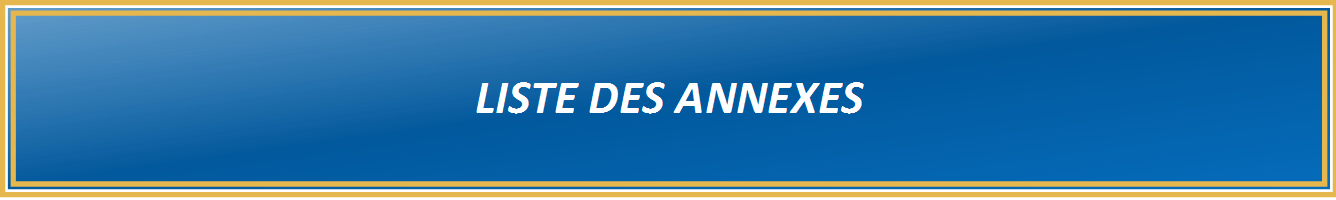 Annexes obligatoiresSupport(s) visuel(s) relatif(s) à l’innovation (support papier, informatique, vidéo…) Listez explicitement le ou les supports visuels transmis …………..…………..…………..…………..…………..…………..…………..…………..…………..……………………………………………………………….…………..…………..…………..…………..…………..…………..…………..…………..…………..……………………………………………………………….…………..…………..…………..…………..…………..…………..…………..…………..…………..……………………………………………………………….…………..…………..…………..…………..…………..…………..…………..…………..…………..……………………………………………………………….…………..…………..…………..…………..…………..…………..…………..…………..…………..……………………………………………………………….Annexes facultativesListez les annexes additionnelles que vous souhaitez joindre à votre dossier de candidature et qui vous semblent pertinentes pour concourir dans cette catégorie.…………..…………..…………..…………..…………..…………..…………..…………..…………..……………………………………………………………….…………..…………..…………..…………..…………..…………..…………..…………..…………..……………………………………………………………….…………..…………..…………..…………..…………..…………..…………..…………..…………..……………………………………………………………….…………..…………..…………..…………..…………..…………..…………..…………..…………..……………………………………………………………….…………..…………..…………..…………..…………..…………..…………..…………..…………..……………………………………………………………….…………..…………..…………..…………..…………..…………..…………..…………..…………..……………………………………………………………….…………..…………..…………..…………..…………..…………..…………..…………..…………..……………………………………………………………….…………..…………..…………..…………..…………..…………..…………..…………..…………..……………………………………………………………….…………..…………..…………..…………..…………..…………..…………..…………..…………..……………………………………………………………….…………..…………..…………..…………..…………..…………..…………..…………..…………..……………………………………………………………….…………..…………..…………..…………..…………..…………..…………..…………..…………..……………………………………………………………….